Carrier Statistics – Worked out problems ( http://nanohub.org/tools/fermi )Saumitra R Mehrotra, Dragica Vasileska and Gerhard KlimeckQ1) What is the intrinsic carrier concentration (Ni) for Si. Ge and GaAs?A1) Set Ef=Ei (mid-gap) in Carrier Statistics Lab and compute carrier distribution at T=300K using Fermi-Dirac statistics. Checking for Ni in Final Log we find that,       Ni = 1x1010 /cm3 in Si	Ni = 2.07x1013 /cm3 in Ge	Ni = 2.25x106 /cm3 in GaAsQ2) A Si sample is doped with 1x1014 boron atoms/cm3. What is electron and hole density at 470K?A2) Select Si material in Carrier Statistics Lab and select Semiconductor Doping option. 	Set Acceptor Concentration = 1x1014 /cm3       And Temperature = 470K     On running the simulation and checking the Final Log we find that,     n(/cm3) = 1.3400e+14      p(/cm3) = 2.3399e+14      ni(/cm3) = 1.7707e+14Q3) At what energy does the n(E) and p(E) have their maxima at 300K with   respect to Ec and Ev in terms of kT?A3) Let us select Si with Fermi level at mid-gap position (this is arbitrary, one can select a different Ef also). Select Fermi-Dirac statistics and T=300K.	On computing with Carrier Statistics Lab we find that,	Ec=1.12452 eV, Ev=0 eV        Energy level at which n(E) is maximum=1.13718 eV	Energy level at which p(E) is maximum= -0.0126609 eV                In terms of kT, n(E) maxima lies at  ~ 0.5*kT+Ec and,p(E) maxima lies at about  ~ Ev-0.5*kT.Q4) The Fermi level in a Si sample is located Ec-Eg/4 at T=300K. Compute and plot electron and hole distribution (numbers/cm3-eV) as a function of energy in conduction and valence bands. (●2.9 Robert F. Pierret, Semiconductor Device Fundamentals)A4) In Carrier Statistics lab select Si material and Fermi-Dirac Statistics option.	Set Fermi level at 0.84339 eV. Compute the carrier concentration now.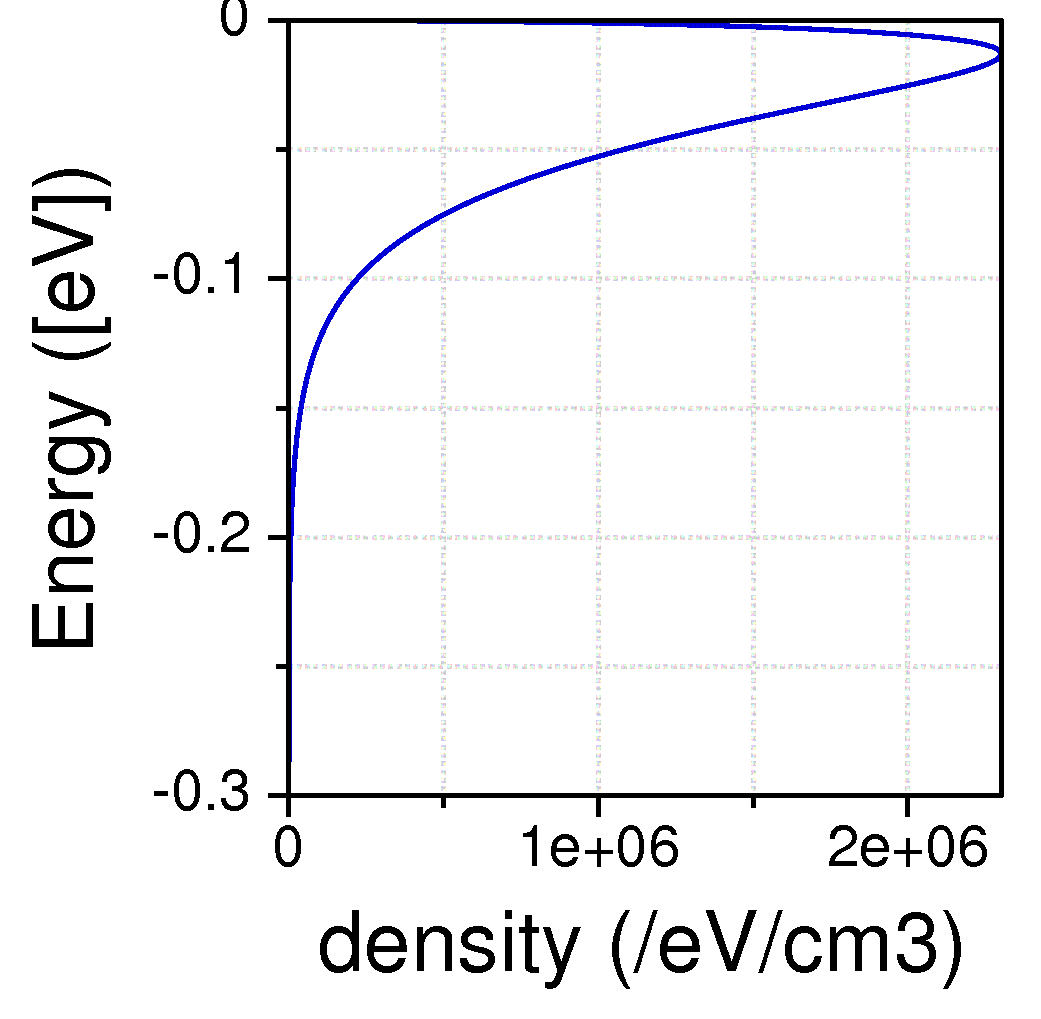 Figure 1  Hole Concentration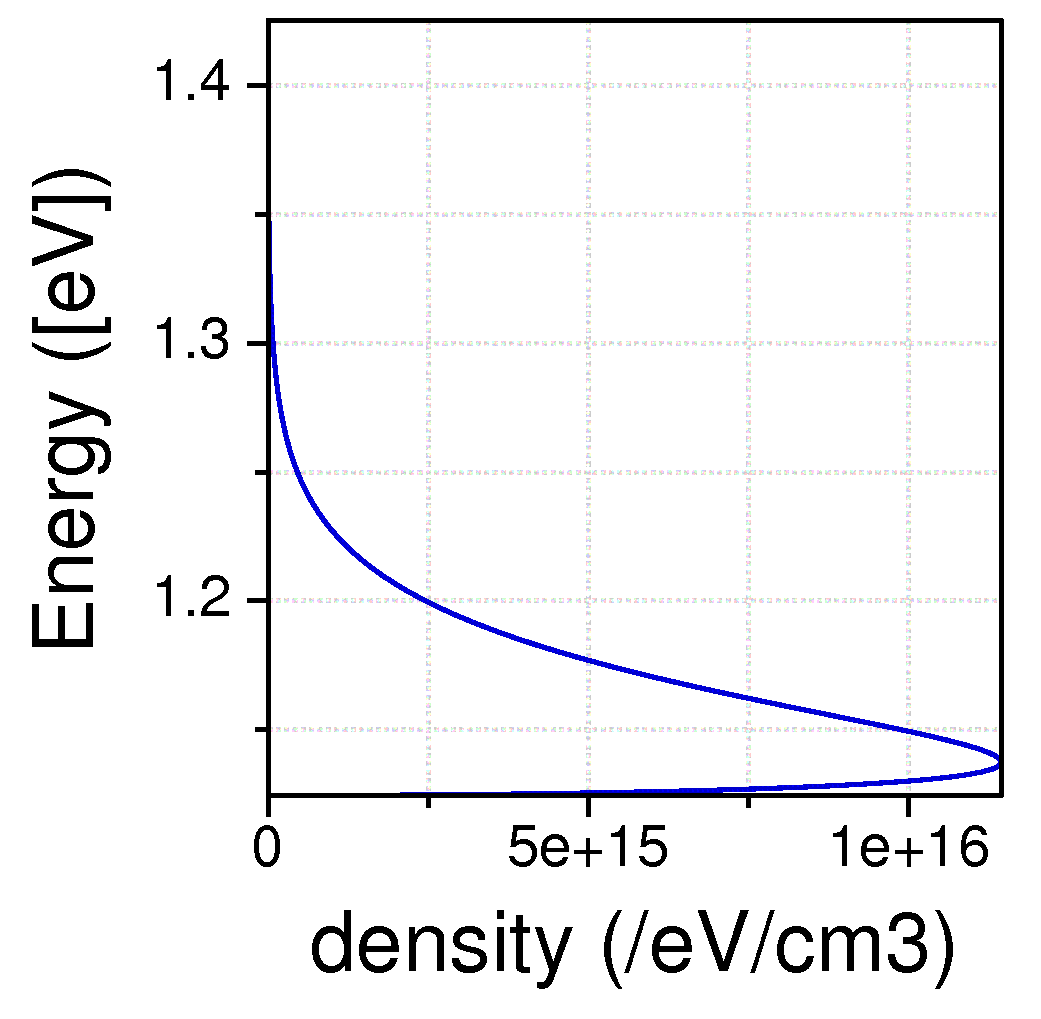           Figure 2 Electron Concentration